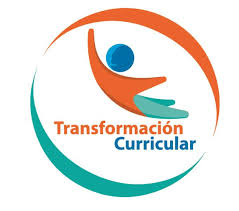 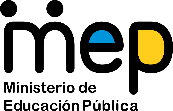 Guía de trabajo autónomo (plantilla)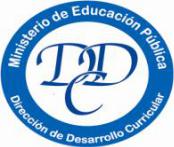 El trabajo autónomo es la capacidad de realizar tareas por nosotros mismos, sin necesidad de que nuestros/as docentes estén presentes. 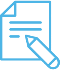 Me preparo para hacer la guía Pautas que debo verificar antes de iniciar mi trabajo.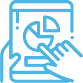 Voy a recordar lo aprendido en clase. 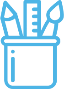  Pongo en práctica lo aprendido en clase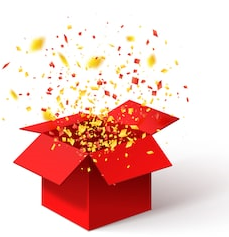 AutoevaluaciónCentro Educativo: Educador/a: Nivel: noveno añoAsignatura: EspañolMateriales o recursos que voy a necesitar Libros, Internet, bolígrafo, cuaderno, revistas, periódicos, lápices y marcadores de colores, pliego de papel o cartulina, (teléfono, tableta o computadora, según las posibilidades de la familia).Condiciones que debe tener el lugar donde voy a trabajar Espacio cómodo, según la preferencia de cada estudiante y las posibilidades en el hogar.Tiempo en que se espera que realice la guía Cincuenta minutos diarios.Indicaciones Iniciemos con una breve reflexión acerca de la experiencia de leer en séptimo y octavo.  Para esto, tome en cuenta las siguientes interrogantes.Actividad Preguntas para reflexionar y responder Indicaciones 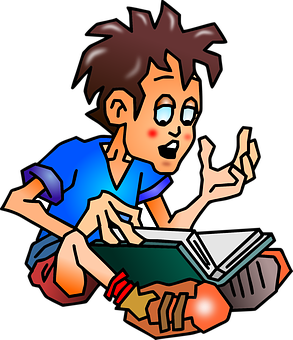 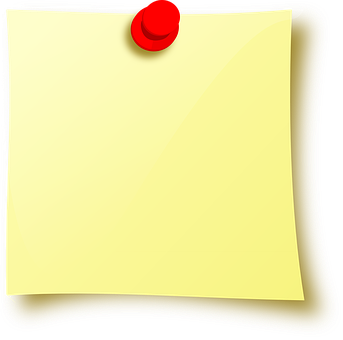 Después de esta reflexión, llegó el momento de elegir uno o varios libros. Para ello, revise sus posibilidades: seleccionar entre los libros que hay en casa o buscar uno digital en Internet o en alguna otra fuente.Se recomienda elegir una o varias novelas, pues la lectura debe realizarse, en el mejor de los casos, todos los días durante cincuenta minutos. Así que… serán varios los libros que podrá leer. 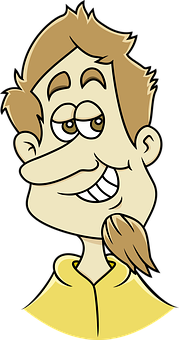 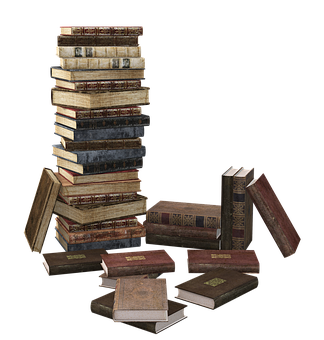 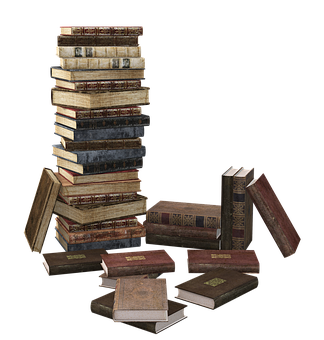 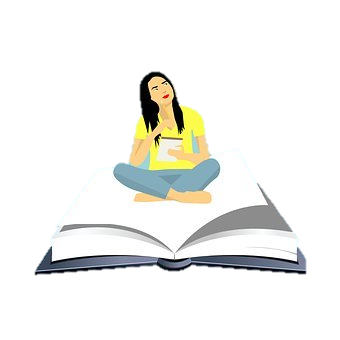 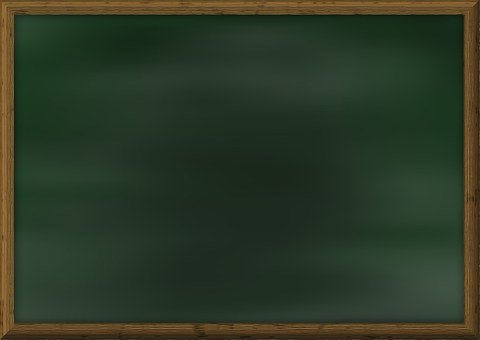 Indicaciones Cuando haya acabado la lectura de todo el libro y, tomando en cuenta las notas y la síntesis de lo relevante del texto por medio del mapa mental, ¿qué le parece si invita a alguien de la familia para que también lea el libro? Esa invitación la realizará por medio de un afiche publicitario (tome en cuenta su experiencia cuando analizó y elaboró un afiche en séptimo y octavo año). Puede hacerlo con materiales y recortes impresos; sin embargo, si tiene la posibilidad, realícelo, mediante alguna de las dos aplicaciones de uso libre canva o genial.ly.A continuación, se ofrecen algunas pautas para la elaboración del afiche:Tome en cuenta a quién o quiénes va dirigido el afiche, y, por tanto, la forma de tratamiento adecuada (voseo, tuteo, ustedeo).Crea un eslogan: recuerde que debe ser una frase o idea corta, fácil de comprender, percibir y recordar.Incorpore el título del libro y alguna o algunas imágenes.Disponga los colores que considere adecuados para lograr el efecto deseado.  Para ello, consulte el anexo I o en Internet sobre el significado de los colores. Defina la tipografía de letra que va a emplear, así como el tamaño y los colores (pueden variar según se desea resaltar alguna palabra o frase.Recuerde tomar en cuenta los derechos de autor, si va a emplear imágenes o fotografías.  De ser posible, emplee propias.Tenga presente los siguientes aspectos: -Señalar la relevancia del tópico del libro.-Ser original para atraer al público.-Ser sugerente.-Sugerir valores que promueve el libro.     -Revisar los aspectos formales (gramática) en el uso del español.Indicaciones o preguntas para auto regularse y evaluarse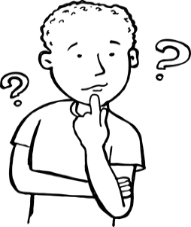 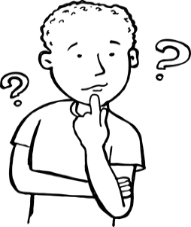 Reviso las acciones realizadas durante la construcción del trabajo.Marco una X encima de cada símbolo al responder las siguientes preguntasReviso las acciones realizadas durante la construcción del trabajo.Marco una X encima de cada símbolo al responder las siguientes preguntas¿Logré leer, al menos, cincuenta minutos diarios?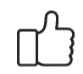 ¿Realicé la lectura completa del texto?Resalté el vocabulario que no conocía y busqué el significado en el diccionario.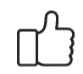 ¿Hice anotaciones sobre lo que me pareció interesante?¿Hice el mapa mental?¿Elaboré el afiche?¿Fui creativo en la elaboración del afiche?¿Me siento satisfecho con el trabajo que realicé?Explico ¿cuál fue la parte favorito del trabajo?¿Qué puedo mejorar la próxima vez que realice la guía de trabajo autónomo?Explico ¿cuál fue la parte favorito del trabajo?¿Qué puedo mejorar la próxima vez que realice la guía de trabajo autónomo?Anexo I: significado de los coloresAnexo I: significado de los coloresAzulAsociado a la calma, la tranquilidad, la confianza, la estabilidad y la profundidad; también a la elegancia y la frescura, así como a la espiritualidad, la confianza, la libertad, la paciencia, la lealtad, la paz y la honradez, inteligencia y consciencia.BlancoRelacionado con la pureza (el protagonista es otro color), la bondad, la inocencia, la tranquilidad, la igualdad, la unidad, la frescura y la limpieza. En oriente se asocia a la muerte y al luto.GrisSimboliza el conocimiento y la sabiduría. Suele combinarse con otros colores más vibrantes para resaltarlos y generar el efecto de contraste.MoradoAsociado a la espiritualidad y lo misterioso.NaranjaEs un color energizante que incentiva a la innovación y a la juventud.NegroSe asocia a la elegancia, el lujo, la calidad; también a la oscuridad, el vacío, el miedo, el misterio, el secreto; así como a lo autoritario. Se utiliza para combinarse con otros colores y generar el efecto de contraste.RojoRepresenta fuerza, energía, coraje, valentía; pasión, erotismo, amor; advertencia, peligro, prohibición. Se emplea para resaltar y llamar la atención, para destacar ofertas o descuentos.RosaEstá relacionado con lo femenino, lo suave y elegante. Refleja feminidad, dulzura, maternidad, tranquilidad y romanticismo.VerdeSe asocia con lo natural, los valores ecológicos y las buenas acciones; además, está relacionado con el crecimiento, la renovación y la armonía, la salud, la seguridad, la estabilidad, la paz. Sugiere frescura, tranquilidad, fertilidad y abundancia.